  		Об отмене  Постановления администрации Александровского сельсовета от 04.03.2019 № 06-пг «Об обеспечении отбывания  осужденными наказания в виде обязательных  работ»На основании Протеста Прокурора Ирбейского района № 7-02-2021 от 20.01.2021 года на Постановление администрации Александровского сельсовета от 04.03.2019 № 06-пг  «Об обеспечении отбывания  осужденными наказания в виде обязательных работ», Федерального закона от 06.10.2003 № 131-ФЗ «Об общих принципах организации местного самоуправления в Российской Федерации», Уголовно-исполнительного кодекса Российской Федерации, на основании Устава Александровского сельсовета Ирбейского района Красноярского края, ПОСТАНОВЛЯЮ:   1. Отменить Постановления администрации Александровского сельсовета от 04.03.2019 № 06-пг «Об обеспечении отбывания  осужденными наказания в виде обязательных работ».   2. Постановление вступает в силу в день, следующий за днем его официального опубликования в периодическом печатном издании «Александровский Вестник».Глава сельсовета                                                                        И.Н. Белоусова Ширкина Наталья Владимировна, 8-39174-39-2-10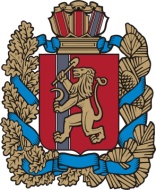 Администрация  Администрация  Администрация  Администрация  Администрация  Администрация  Администрация  Администрация  Администрация  Администрация  Администрация  Александровского сельсоветаИрбейского района Красноярского краяАлександровского сельсоветаИрбейского района Красноярского краяАлександровского сельсоветаИрбейского района Красноярского краяАлександровского сельсоветаИрбейского района Красноярского краяАлександровского сельсоветаИрбейского района Красноярского краяАлександровского сельсоветаИрбейского района Красноярского краяАлександровского сельсоветаИрбейского района Красноярского краяАлександровского сельсоветаИрбейского района Красноярского краяАлександровского сельсоветаИрбейского района Красноярского краяАлександровского сельсоветаИрбейского района Красноярского краяАлександровского сельсоветаИрбейского района Красноярского краяПОСТАНОВЛЕНИЕ ПОСТАНОВЛЕНИЕ ПОСТАНОВЛЕНИЕ ПОСТАНОВЛЕНИЕ ПОСТАНОВЛЕНИЕ ПОСТАНОВЛЕНИЕ ПОСТАНОВЛЕНИЕ ПОСТАНОВЛЕНИЕ ПОСТАНОВЛЕНИЕ ПОСТАНОВЛЕНИЕ ПОСТАНОВЛЕНИЕ 21.01.2021г.21.01.2021г.21.01.2021г.21.01.2021г. с. Александровка с. Александровка с. Александровка№ 02-пг